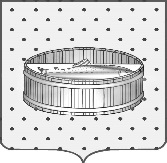 Ленинградская область                           Лужский муниципальный район Совет депутатов Лужского городского поселениятретьего созываРЕШЕНИЕ                                                               22 марта 2016 года    № 110                                                                      О рассмотрении представления Лужской городской прокуратурыЗаслушав информацию заведующего юридическим отделом администрации Лужского муниципального района Лаас О.В., о рассмотрении представления Лужской городской прокуратуры от 26.01.2016 № 7-98-2016 (бланк АГ № 184368) «Об устранении нарушений федерального законодательства», Совет депутатов Лужского городского поселения   РЕШИЛ:1. Оставить без удовлетворения представление Лужской городской прокуратуры «Об устранении нарушений федерального законодательства».2. Направить в Лужскую городскую прокуратуру обоснованный ответ на представление.3. Настоящее решение вступает в силу с момента принятия.Глава Лужского городского поселения,исполняющий полномочия председателя Совета депутатов	                                                                           В.Н. Степанов Разослано: адм. ЛМР – 2 экз., прокуратура.